Bob Aaron Memorial Scholarship 2019 ApplicationThe Bob Aaron Memorial Scholarship has been established in memory of a man who loved life. He was a great friend, father and neighbor. As a long‐time employee of the Virginia Department of Environmental Quality, environmental stewardship became one of his passions. Another of his great passions was fishing. Our hope is that by awarding this scholarship to a student who shares his same passions, we will carry on his legacy.Applicant must be a graduating senior from a public high school; have at least a 3.0 GPA; been accepted to an accredited college; and possess a demonstrated interest in the environment and/or fishing. Applicants must submit 2 letters of recommendation (at least one must be academic) and write an essay.Selections for scholarship winners will be made by the scholarship committee, consisting of members of the Back Bay Restoration Foundation (BBRF). Consideration will be given by the quality and creativity of the essay, academic achievement and the student’s contributions to preserving the environment and/or their experiences fishing. The winners of the scholarships will be selected based on the following criteria: GPA, Essay, Extra-­‐curricular activity and Class Rank. Two $1,000 scholarships will be awarded.Essay, official transcript, application and two letters of recommendations must be postmarked by April 30, 2019 for the Fall 2019 school year. Late submissions will not be considered.The scholarship winners will be notified by letter and the scholarship will be awarded during the school’s senior award ceremony. The scholarship will be paid directly to the recipient’s college or university. It is the recipient’s responsibility to inform BBRF of the address where the check should be sent.Please send all application submissions to:Back Bay Restoration Foundation C/O Bob Aaron Memorial ScholarshipAttn:  Charlene Turner  2241 Russet Leaf Lane, Virginia Beach, VA 23456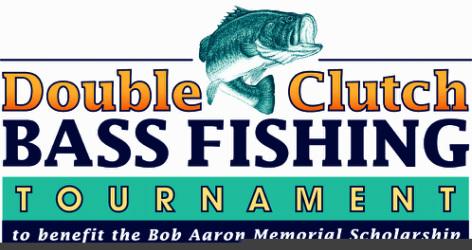 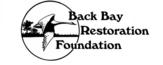 Bob Aaron Memorial Scholarship 2018 Application Applications Must be Postmarked by April 30, 2018Name __________________________________________________________ Date _________________________ Name of College that you plan to attend: __________________________________________________ Intended Plan of Study: _____________________________________________________________________Have you been accepted? (check one) ☐ Yes ☐ No Date of Birth: ___________________________ Place of Birth: ____________________________________ Student’s Contact InformationAddress:________________________________________________________________________________________________________________________________________________________________________________________Home phone________________________________ Mobile phone_________________________________ Email address________________________________________________________________________________Name of high school you are now attending: ______________________________________________1. List your extracurricular activities (you may attach a resume instead): ________________________________________________________________________________________________ ________________________________________________________________________________________________ ________________________________________________________________________________________________ ________________________________________________________________________________________________2. List any honors or awards you have received (you may attach a resume instead): _______________________________________________________________________________________________ ________________________________________________________________________________________________ ________________________________________________________________________________________________ ________________________________________________________________________________________________Please have your school counselor fill out the following section and complete all required signatures:I verify that ______________________________________ has a GPA of ___________ and has a class rank of ___________out of class size of ______________ and has never been suspended from school.I have enclosed a copy of an official transcript. Counselor’s Name (printed) _______________________________________________________________________________________________Counselor’s Phone Number________________________________________________________________ Counselor’s Email Address_________________________________________________________________Counselor’s Signature ______________________________________________ Date__________________Student’s Signature __________________________________________________Date__________________ Parent’s Signature ___________________________________________________Date__________________Suggested Essay Topic: Please tell us about your passion for protecting the environment and/or your love for fishing.Please include the following documents with your application:Application form-Essay-Official Transcripts-2 Letters of RecommendationNote that if you are selected your essay may be published by The Double Clutch Memorial Scholarship board or Back Bay Restoration Foundation.